2015 한국화이자제약 SUMMER INTERNSHIP PROGRAM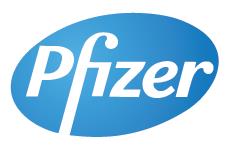 한국화이자제약에서는 2015 SUMMER INTERNSHIP PROGRAM 지원자를 모집합니다. 본 인턴쉽 프로그램은 재학생 여러분께 졸업 전 실무를 경험 할 수 있는 기회와 더불어 효과적인 Communication 방법, Teamwork 및  한국화이자제약이 추구하는 가치와 비전을 공유할 수 있을 것입니다. 우수하고 열정적인 여러분의 많은 지원을 바랍니다.■ 지원자격 - 4년제 대학교/대학원 2015년 8월 또는 2016년 2월 졸업예정자 - 대학원생의 경우, 2년 미만의 경력 - 보훈자녀 및 장애인의 경우, 관련법규에 따라 전형 시 우대■ 인턴기간 - 2015년 7월 6일 ~ 8월 28일※ 본 인턴십은 대학, 대학원생의 직장체험 프로그램으로 정규직 전환과는 무합니다.■ 채용일정 및 절차 - 서류접수기간 : 2015년 5월 15일 ~ 5월 28일 / 온라인 지원    ※ 마감 : 2015년 5월 28일 목요일 오후 6시(최종입사지원 완료 기준)      (입사지원 마지막 날은 지원이 많아 System이 불안정할 수 있으니, 사전 지원 완료 바랍니다.) - 서류전형 : 2015년 6월 1일 ~ 6월 5일 - 면접전형 : 2015년 6월 10일 ~ 6월 19일    ※ 각 전형별 합격자에 한하여 이메일을 통해 개별 통보될 예정입니다.■ 지원방법 - Pfizer 채용사이트(http://pfizercareers.com/apply) 로 지원(사이트 지원 이 외의 이메일 및 우편접수 등은 받지 않습니다.)  - http://pfizercareers.com/apply 접속 → 화면 상단에 Apply → Apply Now 클릭 → Korea, Republic of   선택 → 각 해당부서 Job ID(Job ID는 아래 2015 Summer Internship 모집요강 참고)검색 → 고유 계정 등록 → 필수정보 입력/지원서, 개인정보 처리에 관한 동의서 파일 업로드(MS Word/PDF) → 접수완료 - 사이트 상의 지원은 1지망에만 해주시기 바라며, 2지망은 지원서 상에 기재해 주시기 바랍니다. ※ 반드시 ‘Pfizer 지원서 양식’을 사용해 주시고, 파일명은 영문으로 ‘지원자성명_지원부서’(예. ‘Gildong Hong_HR)로 명시한 후 ‘Resume’란에 업로드 해주시기 바랍니다.지원서 양식 다운로드 URL : http://dware2.intojob.co.kr/doc/pfizer.zip   ※ 첨부의 ‘Pfizer 개인정보 처리에 관한 동의서(입사지원자용)’에 동의 여부를 체크하신 후 지원 시   ‘Cover letter’란에 업로드 해주시기 바랍니다. 이는 법적 요구사항으로, 본 동의서가 첨부되지 않은 지원서류는 검토 대상에서 제외됩니다.   ※ 관련문의 : KoreaTalentAcquisition@pfizer.com■ 2015 SUMMER INTERNSHIP 모집요강부서부서모집인원업무내용/자격요건Global Innovative Pharma  Marketing 1
(Job ID: 1013672)91. 제품 주요 임상시험 결과 비교 자료 개발
2. 제품의 product management에 있어 프로젝트를 리드하고 보조
3. 마켓 데이터 분석을 통한 시장 상황, 경쟁상황 파악 및 리포트 
4. Multi channel marketing 전략 개발 및 운영(e.g. e-marketing)
5. 온/오프라인 Promotional programs/materials 기획 및 운영 Global Innovative Pharma  Marketing 1
(Job ID: 1013672)9- 4년제 대학 경영학 또는 약학 관련 전공자 선호
- 타 제약회사 인턴 경험 우대
- 엑셀, 파워포인트 능통자 우대
- 영어 능통자 선호 Global Innovative Pharma  Marketing 2
(Job ID: 1013673)101. 금연 치료 가이드 라인 및 Champix 제품 정보 전달 (e.g. 병원 및 약국 detailing)
2. 현장정보 수집을 통한 시장상황, 경쟁상황 파악 및 리포트 
3. 외근/내근의 업무 비중 (외근 80:내근20) Global Innovative Pharma  Marketing 2
(Job ID: 1013673)10- 4년제 대학 경영학 또는 약학 관련 전공자 선호
- 타 제약회사 인턴 경험 우대
- 엑셀, 파워포인트 능통자 우대
- 영어 능통자 선호Global Established Pharma  Marketing
(Job ID: 1013674)4Hypertension/Hyperlipidemia/Pain/URO.Porfolio/AI/Specialty//MCM마케팅 및 CD 보조 업무
- 제품 관련 최신 의학 정보 검색 및 보고
- 시장 정보/마켓 데이터 분석 및 보고
- Promotional programs/materials 기획 및 운영 보조 
- Multi channel marketing / Digital promotion trend 및 시장조사와 관련 data 분석Global Established Pharma  Marketing
(Job ID: 1013674)4- 4년제 대학 경영학 또는 약학 관련 전공자 선호
- 타기업 인턴 경험 우대
- Analytical, insightful, creative thinking ability 소유자 우대
- 엑셀, 파워포인트 능통자 우대
- 영어 능통자 선호 Global Established Pharma  Sales
(Job ID: 1013765)12약사 대상 정보 전달 업무
- Pfizer GEP Portfolio 소개 
- Pfizer GEP 주요 제품 관련 치료 가이드 라인 및 업데이트 된 제품 정보 전달 Global Established Pharma  Sales
(Job ID: 1013765)12약사 대상 정보 전달 업무
- Pfizer GEP Portfolio 소개 
- Pfizer GEP 주요 제품 관련 치료 가이드 라인 및 업데이트 된 제품 정보 전달 Global Established Pharma  Sales
(Job ID: 1013765)12약사 대상 정보 전달 업무
- Pfizer GEP Portfolio 소개 
- Pfizer GEP 주요 제품 관련 치료 가이드 라인 및 업데이트 된 제품 정보 전달 Global Established Pharma  Sales
(Job ID: 1013765)12- 약학대학 4, 5, 6학년 선호
- 약제학 수업 이수자 선호
- 생물학, 생명공학, 화학 등. 관련 전공 4학년
- 수도권, 대전, 광주, 대구, 부산 지역 근무 가능자 채용 예정OncologyMarketing
(Job ID: 1013676)21. Market Intelligence Validation Project 1-1 Primary and secondary data validation 1) Pfizer Global Market Data들 중 항암제 사업부에서 활용 가능한 데이터들의 Review 및 Validation2) 각 브랜드 별 Marketing Strategy 수립에 도움이 될 수 있는  자료 선정 / 향후 follow-up plan- Contents in Pfizer e-Library Site (Manhattan Research, Biotrend, Data      Monitor etc.)- Contents in EPIC Oncology Site- Contents in Decision Resources Site         - Contents in IMS customer portal site3) Korea IMS  Data for SUTENE- Data Validation 및 Monthly Report Template 개발1-2 타 회사 및 산업의 intelligence 파악1) 다른 항암제 회사의 (global & local)의  business case 사례 수집 후 Benchmarking point 도출2) Field force interview를 통한 타제약회사 사례 및 영업부의 creative idea 취합3) Other industry의 business case 사례 수집  2. Optimization of Multi-Channel Marketing1) E-mail detailing platform development (1 detail campaign by Aug)2) RCC Introduction materials renewal on iPad3) Pfizer Oncology Short video clipOncologyMarketing
(Job ID: 1013676)21. Market Intelligence Validation Project 1-1 Primary and secondary data validation 1) Pfizer Global Market Data들 중 항암제 사업부에서 활용 가능한 데이터들의 Review 및 Validation2) 각 브랜드 별 Marketing Strategy 수립에 도움이 될 수 있는  자료 선정 / 향후 follow-up plan- Contents in Pfizer e-Library Site (Manhattan Research, Biotrend, Data      Monitor etc.)- Contents in EPIC Oncology Site- Contents in Decision Resources Site         - Contents in IMS customer portal site3) Korea IMS  Data for SUTENE- Data Validation 및 Monthly Report Template 개발1-2 타 회사 및 산업의 intelligence 파악1) 다른 항암제 회사의 (global & local)의  business case 사례 수집 후 Benchmarking point 도출2) Field force interview를 통한 타제약회사 사례 및 영업부의 creative idea 취합3) Other industry의 business case 사례 수집  2. Optimization of Multi-Channel Marketing1) E-mail detailing platform development (1 detail campaign by Aug)2) RCC Introduction materials renewal on iPad3) Pfizer Oncology Short video clipOncologyMarketing
(Job ID: 1013676)21. Market Intelligence Validation Project 1-1 Primary and secondary data validation 1) Pfizer Global Market Data들 중 항암제 사업부에서 활용 가능한 데이터들의 Review 및 Validation2) 각 브랜드 별 Marketing Strategy 수립에 도움이 될 수 있는  자료 선정 / 향후 follow-up plan- Contents in Pfizer e-Library Site (Manhattan Research, Biotrend, Data      Monitor etc.)- Contents in EPIC Oncology Site- Contents in Decision Resources Site         - Contents in IMS customer portal site3) Korea IMS  Data for SUTENE- Data Validation 및 Monthly Report Template 개발1-2 타 회사 및 산업의 intelligence 파악1) 다른 항암제 회사의 (global & local)의  business case 사례 수집 후 Benchmarking point 도출2) Field force interview를 통한 타제약회사 사례 및 영업부의 creative idea 취합3) Other industry의 business case 사례 수집  2. Optimization of Multi-Channel Marketing1) E-mail detailing platform development (1 detail campaign by Aug)2) RCC Introduction materials renewal on iPad3) Pfizer Oncology Short video clipOncologyMarketing
(Job ID: 1013676)21. Market Intelligence Validation Project 1-1 Primary and secondary data validation 1) Pfizer Global Market Data들 중 항암제 사업부에서 활용 가능한 데이터들의 Review 및 Validation2) 각 브랜드 별 Marketing Strategy 수립에 도움이 될 수 있는  자료 선정 / 향후 follow-up plan- Contents in Pfizer e-Library Site (Manhattan Research, Biotrend, Data      Monitor etc.)- Contents in EPIC Oncology Site- Contents in Decision Resources Site         - Contents in IMS customer portal site3) Korea IMS  Data for SUTENE- Data Validation 및 Monthly Report Template 개발1-2 타 회사 및 산업의 intelligence 파악1) 다른 항암제 회사의 (global & local)의  business case 사례 수집 후 Benchmarking point 도출2) Field force interview를 통한 타제약회사 사례 및 영업부의 creative idea 취합3) Other industry의 business case 사례 수집  2. Optimization of Multi-Channel Marketing1) E-mail detailing platform development (1 detail campaign by Aug)2) RCC Introduction materials renewal on iPad3) Pfizer Oncology Short video clipOncologyMarketing
(Job ID: 1013676)21. Market Intelligence Validation Project 1-1 Primary and secondary data validation 1) Pfizer Global Market Data들 중 항암제 사업부에서 활용 가능한 데이터들의 Review 및 Validation2) 각 브랜드 별 Marketing Strategy 수립에 도움이 될 수 있는  자료 선정 / 향후 follow-up plan- Contents in Pfizer e-Library Site (Manhattan Research, Biotrend, Data      Monitor etc.)- Contents in EPIC Oncology Site- Contents in Decision Resources Site         - Contents in IMS customer portal site3) Korea IMS  Data for SUTENE- Data Validation 및 Monthly Report Template 개발1-2 타 회사 및 산업의 intelligence 파악1) 다른 항암제 회사의 (global & local)의  business case 사례 수집 후 Benchmarking point 도출2) Field force interview를 통한 타제약회사 사례 및 영업부의 creative idea 취합3) Other industry의 business case 사례 수집  2. Optimization of Multi-Channel Marketing1) E-mail detailing platform development (1 detail campaign by Aug)2) RCC Introduction materials renewal on iPad3) Pfizer Oncology Short video clipOncologyMarketing
(Job ID: 1013676)21. Market Intelligence Validation Project 1-1 Primary and secondary data validation 1) Pfizer Global Market Data들 중 항암제 사업부에서 활용 가능한 데이터들의 Review 및 Validation2) 각 브랜드 별 Marketing Strategy 수립에 도움이 될 수 있는  자료 선정 / 향후 follow-up plan- Contents in Pfizer e-Library Site (Manhattan Research, Biotrend, Data      Monitor etc.)- Contents in EPIC Oncology Site- Contents in Decision Resources Site         - Contents in IMS customer portal site3) Korea IMS  Data for SUTENE- Data Validation 및 Monthly Report Template 개발1-2 타 회사 및 산업의 intelligence 파악1) 다른 항암제 회사의 (global & local)의  business case 사례 수집 후 Benchmarking point 도출2) Field force interview를 통한 타제약회사 사례 및 영업부의 creative idea 취합3) Other industry의 business case 사례 수집  2. Optimization of Multi-Channel Marketing1) E-mail detailing platform development (1 detail campaign by Aug)2) RCC Introduction materials renewal on iPad3) Pfizer Oncology Short video clipOncologyMarketing
(Job ID: 1013676)21. Market Intelligence Validation Project 1-1 Primary and secondary data validation 1) Pfizer Global Market Data들 중 항암제 사업부에서 활용 가능한 데이터들의 Review 및 Validation2) 각 브랜드 별 Marketing Strategy 수립에 도움이 될 수 있는  자료 선정 / 향후 follow-up plan- Contents in Pfizer e-Library Site (Manhattan Research, Biotrend, Data      Monitor etc.)- Contents in EPIC Oncology Site- Contents in Decision Resources Site         - Contents in IMS customer portal site3) Korea IMS  Data for SUTENE- Data Validation 및 Monthly Report Template 개발1-2 타 회사 및 산업의 intelligence 파악1) 다른 항암제 회사의 (global & local)의  business case 사례 수집 후 Benchmarking point 도출2) Field force interview를 통한 타제약회사 사례 및 영업부의 creative idea 취합3) Other industry의 business case 사례 수집  2. Optimization of Multi-Channel Marketing1) E-mail detailing platform development (1 detail campaign by Aug)2) RCC Introduction materials renewal on iPad3) Pfizer Oncology Short video clipOncologyMarketing
(Job ID: 1013676)21. Market Intelligence Validation Project 1-1 Primary and secondary data validation 1) Pfizer Global Market Data들 중 항암제 사업부에서 활용 가능한 데이터들의 Review 및 Validation2) 각 브랜드 별 Marketing Strategy 수립에 도움이 될 수 있는  자료 선정 / 향후 follow-up plan- Contents in Pfizer e-Library Site (Manhattan Research, Biotrend, Data      Monitor etc.)- Contents in EPIC Oncology Site- Contents in Decision Resources Site         - Contents in IMS customer portal site3) Korea IMS  Data for SUTENE- Data Validation 및 Monthly Report Template 개발1-2 타 회사 및 산업의 intelligence 파악1) 다른 항암제 회사의 (global & local)의  business case 사례 수집 후 Benchmarking point 도출2) Field force interview를 통한 타제약회사 사례 및 영업부의 creative idea 취합3) Other industry의 business case 사례 수집  2. Optimization of Multi-Channel Marketing1) E-mail detailing platform development (1 detail campaign by Aug)2) RCC Introduction materials renewal on iPad3) Pfizer Oncology Short video clipOncologyMarketing
(Job ID: 1013676)21. Market Intelligence Validation Project 1-1 Primary and secondary data validation 1) Pfizer Global Market Data들 중 항암제 사업부에서 활용 가능한 데이터들의 Review 및 Validation2) 각 브랜드 별 Marketing Strategy 수립에 도움이 될 수 있는  자료 선정 / 향후 follow-up plan- Contents in Pfizer e-Library Site (Manhattan Research, Biotrend, Data      Monitor etc.)- Contents in EPIC Oncology Site- Contents in Decision Resources Site         - Contents in IMS customer portal site3) Korea IMS  Data for SUTENE- Data Validation 및 Monthly Report Template 개발1-2 타 회사 및 산업의 intelligence 파악1) 다른 항암제 회사의 (global & local)의  business case 사례 수집 후 Benchmarking point 도출2) Field force interview를 통한 타제약회사 사례 및 영업부의 creative idea 취합3) Other industry의 business case 사례 수집  2. Optimization of Multi-Channel Marketing1) E-mail detailing platform development (1 detail campaign by Aug)2) RCC Introduction materials renewal on iPad3) Pfizer Oncology Short video clipOncologyMarketing
(Job ID: 1013676)2- 약학 관련 전공자 우대
- 타기업 인턴 경험 우대
- 엑셀, 파워포인트 능통자 우대
- 영어 능통자 선호 Business Analytics & Insights
(Job ID: 1013677)Business Analytics & Insights
(Job ID: 1013677)1BA&I(Business Analytics & Insights) 팀은 Business와 관련된 중요한 의사 결정 시, 분석을 통해 도출된 Fact를 
기반으로 전략적 방향성을 제시하고 조언하는 Consultative partner 역할을 하는 팀입니다.

BA&I 팀의 주요 업무 영역으로는
1. 제약산업, customer, 경쟁 dynamics 등에 대한 시장 환경에 대한 분석 
2. Investment, Resource allocation과 관련된 의사 결정 시 필요한 분석
3. Product portfolio를 optimization하는 관점에서의 Marketing support
4. Data에 기반하여 Brand/Portfolio performance를 평가하기 위한 분석
등이 있으며, 
이번 Internship program을 통해서는 “1. 시장 환경에 대한 분석”의 관점에서, Business와 관련된 중요한 의사 결정을 보다 빠르고 정확하게 내릴 수 있도록 여러 business intelligence를 하나의 platform에 통합 구축함으로써, Interactive analytics를 구현하는 project를 진행하고자 합니다.Business Analytics & Insights
(Job ID: 1013677)Business Analytics & Insights
(Job ID: 1013677)1- 4년제 대학 전공 무관 (컴퓨터 또는 경영, 통계 관련 전공자 선호)
- 엑셀, 파워포인트 능통자 우대
- 영어 능통자 선호Worldwide Research & DevelopmentRegulatory Affairs
(Job ID: 1013678)1- 의약품 허가 관련 업무 전반의 기본적인 이해와 지식 습득
- 허가 프로젝트를 지원하기 위한 내부 시스템과 데이터베이스의 검증 및 효율적 관리 방안 마련Worldwide Research & DevelopmentRegulatory Affairs
(Job ID: 1013678)1- 약학 관련 전공자 선호
- 영어 능통자 선호Business Technology
(Job ID: 1013679)Business Technology
(Job ID: 1013679)1Technology Research
- Technology Research for Online Marketing
- Online Marketing Process Support
Project Administration
- Coordination of stakeholder meeting
- Other administrative work
- Analytic Report Generation for Online Marketing (Excel)Business Technology
(Job ID: 1013679)Business Technology
(Job ID: 1013679)1- 4년제 대학 상경, 통계 및 이공계 관련 전공자 선호
- 영어 능통자Human Resources
(Job ID: 1013680 )Human Resources
(Job ID: 1013680 )1직원 정보관리, 급여 / 복리후생 등 인사 부서 업무에 대한 전반적인 지원 역할 수행 Human Resources
(Job ID: 1013680 )Human Resources
(Job ID: 1013680 )1- 4년제 대학
- 타기업 인턴 경험 우대
- 엑셀 (매크로 등) 능통자 우대
- 영어 가능자 선호  